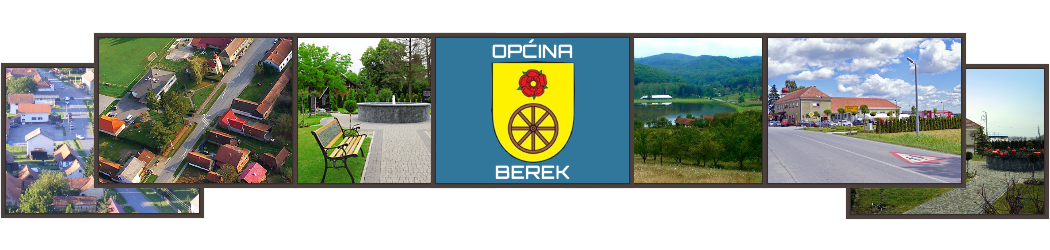 SLUŽBENI  GLASNIKOPĆINE  BEREKOpćina Berek                                      02/2018.                    Uredništvo: Tajništvo                                                                                                      Glasnik izlazi prema potrebi             Berek, 31. ožujka. 2018.           tel. 548-017Sadržaj: Izviješće načelnika o radu Godišnji obračun Proračuna Općine Berek za 2017. godinu Odluka o isplati bespovratne potpore za studente u akademskoj godini 2017/2018,Zaključak o prihvaćanju Izvješća o provedbi Plana gospodarenja otpadom Općine Berek za 2017. godinu Zaključak o prihvaćanju Izvješća o trošenju sredstava ostvarenih od zakupa, zakupa za ribnjake, prodaje izravnom pogodbom i davanja na korištenje bez javnog poziva poljoprivrednog zemljišta u vlasništvu Republike Hrvatske na području Općine Berek za 2017. godinu	Na temelju članka 30. Statuta općine Berek („Službeni glasnik“ općine Berek, br. 01/18), Općinsko vijeće općine Berek na svojoj 7. sjednici održanoj 27.03.2018. godine, donijelo je Z A K L J U Č A Ko usvajanju Izvješća o radunačelnika općine Berek zarazdoblje veljača-ožujak 2018. godineIUsvaja se Izvješće o radu načelnika općine Berek za razdoblje veljača-ožujak 2018. godine, koje je sastavni dio ovog Zaključka.IIOvaj Zaključak stupa na snagu danom donošenja i  objaviti će se u „Službenom glasniku“ općine Berek.OPĆINSKO VIJEĆEOPĆINE BEREKKLASA: 021-05/18-04/01                                                                                Predsjednik: URBROJ: 2123/02-01/18-2                                                                              Tomislav ŠunjićBerek, 27. ožujka 2018.Dostaviti: 1. načelnik - ovdje 2. Prilog	REPUBLIKA HRVATSKA				    BJELOVARSKO-BILOGORSKA ŽUPANIJA                    OPĆINA BEREK                     Općinsko vijeće               KLASA: 402-01/18-01/01URBROJ: 2123/02-01-18-1  Berek, 27. ožujka 2018.g. Na temelju članka 30. Statuta Općine Berek („Službeni glasnik Općine Berek“ broj 01/18) Općinsko vijeće Općine Berek na sjednici održanoj  27. ožujka 2018. godine donosiODLUKUo isplati bespovratne potpore za studente za akademsku godinu 2017/2018Članak 1.	Općinsko vijeće Općine Berek donosi odluku o isplati bespovratne jednokratne potpore za studente za akademsku godinu 2017/2018.g., sa prebivalištem na području Općine Berek. 	Nagrada će se isplatiti jednokratno u visini novčanog iznosa od 1.000,00 kuna (slovima: tisućukuna).  Članak 2.	Sredstva su osigurana u Proračunu općine Berek za 2018. godinu iz Programa 16: Program socijalne skrbi i novčanih pomoći. Članak 3.	Zahtjev za ostvarivanje prava o isplati bespovratne potpore za sve studente na području općine Berek upisane u akademsku godinu 2017./2018., podnosi se u Jedinstvenom upravnom odjelu Općine Berek najkasnije do 01. lipnja 2018. godine. 	Uz zahtjev podnositelj mora priložiti dokaz odnosno potvrdu obrazovne ustanove da je student akademske godine 2017./2018., presliku osobne iskaznice i presliku žiro računa podnositelja zahtjeva studenta ili jednog od roditelja u slučaju da student nema otvoren račun u banci, te da su podmirene obveze prema Općini Berek. Članak 4.	Zadužuje se Jedinstveni upravni odjel za postupanje i provođenje odluke iz članka 1. a po nalogu općinskog načelnika Članak 5.Ova Odluka stupa na snagu osmog dana od dana objave u „Službenom glasniku Općine Berek“                                                                                                         PREDSJEDNIK                                                                                                   OPĆINSKOG VIJEĆA                                                                                                                  Tomislav Šunjić, dipl.ing.građ. 	REPUBLIKA HRVATSKABJELOVARSKO-BILOGORSKA ŽUPANIJA                    OPĆINA BEREK                    OPĆINSKO VIJEĆE KLASA: 351-02/18-01/03URBROJ: 2123/02-01-12-2  Berek, 27.03.2018.godine	Na temelju članka 30. Statuta općine Berek („Službeni glasnik Općine Berek“ broj 01/18), Općinsko vijeće Općine Berek na svojoj sjednici 27.03.2018. godine donosiZ a k l j u č a ko prihvaćanju Izvješća o provedbi Plana gospodarenja otpadom Općine Berek za 2017. godinu 	    I.	Općinsko vijeće Općine Berek prihvaća:Izvješće o provedbi Plana gospodarenja otpadom Općine Berek za 2017. godinu.II.Ovaj zaključak stupa na snagu osmog dana od dana objave u „Službenom glasniku Općine Berek“.	                                                                               PREDSJEDNIK                                                                                                       OPĆINSKOG VIJEĆA	                                             				   Tomislav Šunjić, dipl.ing.građ.	REPUBLIKA HRVATSKABJELOVARSKO-BILOGORSKA ŽUPANIJA                    OPĆINA BEREK                    OPĆINSKO VIJEĆE KLASA: 400-05/18-01/02URBROJ: 2123/02-03-18-01Berek, 27.03.2018.godine	Na temelju članka 30. Statuta općine Berek („Službeni glasnik Općine Berek“ broj 01/18), Općinsko vijeće Općine Berek na svojoj sjednici 27.03.2018. godine donosi    Z a k l j u č a ko prihvaćanju Izvješća o trošenju sredstava ostvarenih od zakupa, zakupa za ribnjake, prodaje izravnom pogodbom i davanja na korištenje bez javnog poziva poljoprivrednog zemljišta u vlasništvu Republike Hrvatske na području Općine Berek za 2017. godinu        I.	   Općinsko vijeće Općine Berek prihvaća:          Izvješće o trošenju sredstava ostvarenih od zakupa, zakupa za ribnjake, prodaje izravnom        pogodbom i davanja na korištenje bez javnog poziva poljoprivrednog zemljišta u vlasništvu     Republike Hrvatske na području Općine Berek za 2017. godinu       II.Ovaj zaključak stupa na snagu osmog dana od dana objave u                                                      „Službenom glasniku  Općine Berek“.	                                                                                    PREDSJEDNIK                                                                                                        OPĆINSKOG VIJEĆA	                                             				   Tomislav Šunjić, dipl.ing.građ.          Na temelju članka 110. stavka 2. Zakona o proračunu ("Narodne novine'' broj 87/08., 136/12. i 15/15.) i članka 32. Statuta Općine Berek (''Službeni glasnik  broj 1/18.), Općinsko vijeće Općine Berek na sjednici održanoj 27. ožujka 2018. donijelo je          Na temelju članka 110. stavka 2. Zakona o proračunu ("Narodne novine'' broj 87/08., 136/12. i 15/15.) i članka 32. Statuta Općine Berek (''Službeni glasnik  broj 1/18.), Općinsko vijeće Općine Berek na sjednici održanoj 27. ožujka 2018. donijelo je          Na temelju članka 110. stavka 2. Zakona o proračunu ("Narodne novine'' broj 87/08., 136/12. i 15/15.) i članka 32. Statuta Općine Berek (''Službeni glasnik  broj 1/18.), Općinsko vijeće Općine Berek na sjednici održanoj 27. ožujka 2018. donijelo je          Na temelju članka 110. stavka 2. Zakona o proračunu ("Narodne novine'' broj 87/08., 136/12. i 15/15.) i članka 32. Statuta Općine Berek (''Službeni glasnik  broj 1/18.), Općinsko vijeće Općine Berek na sjednici održanoj 27. ožujka 2018. donijelo je          Na temelju članka 110. stavka 2. Zakona o proračunu ("Narodne novine'' broj 87/08., 136/12. i 15/15.) i članka 32. Statuta Općine Berek (''Službeni glasnik  broj 1/18.), Općinsko vijeće Općine Berek na sjednici održanoj 27. ožujka 2018. donijelo je          Na temelju članka 110. stavka 2. Zakona o proračunu ("Narodne novine'' broj 87/08., 136/12. i 15/15.) i članka 32. Statuta Općine Berek (''Službeni glasnik  broj 1/18.), Općinsko vijeće Općine Berek na sjednici održanoj 27. ožujka 2018. donijelo je          Na temelju članka 110. stavka 2. Zakona o proračunu ("Narodne novine'' broj 87/08., 136/12. i 15/15.) i članka 32. Statuta Općine Berek (''Službeni glasnik  broj 1/18.), Općinsko vijeće Općine Berek na sjednici održanoj 27. ožujka 2018. donijelo je          Na temelju članka 110. stavka 2. Zakona o proračunu ("Narodne novine'' broj 87/08., 136/12. i 15/15.) i članka 32. Statuta Općine Berek (''Službeni glasnik  broj 1/18.), Općinsko vijeće Općine Berek na sjednici održanoj 27. ožujka 2018. donijelo je          Na temelju članka 110. stavka 2. Zakona o proračunu ("Narodne novine'' broj 87/08., 136/12. i 15/15.) i članka 32. Statuta Općine Berek (''Službeni glasnik  broj 1/18.), Općinsko vijeće Općine Berek na sjednici održanoj 27. ožujka 2018. donijelo je          Na temelju članka 110. stavka 2. Zakona o proračunu ("Narodne novine'' broj 87/08., 136/12. i 15/15.) i članka 32. Statuta Općine Berek (''Službeni glasnik  broj 1/18.), Općinsko vijeće Općine Berek na sjednici održanoj 27. ožujka 2018. donijelo je          Na temelju članka 110. stavka 2. Zakona o proračunu ("Narodne novine'' broj 87/08., 136/12. i 15/15.) i članka 32. Statuta Općine Berek (''Službeni glasnik  broj 1/18.), Općinsko vijeće Općine Berek na sjednici održanoj 27. ožujka 2018. donijelo jeGODIŠNJI IZVJEŠTAJ O IZVRŠENJU PRORAČUNA OPĆINE BEREK ZA 2017. GODINU GODIŠNJI IZVJEŠTAJ O IZVRŠENJU PRORAČUNA OPĆINE BEREK ZA 2017. GODINU GODIŠNJI IZVJEŠTAJ O IZVRŠENJU PRORAČUNA OPĆINE BEREK ZA 2017. GODINU GODIŠNJI IZVJEŠTAJ O IZVRŠENJU PRORAČUNA OPĆINE BEREK ZA 2017. GODINU GODIŠNJI IZVJEŠTAJ O IZVRŠENJU PRORAČUNA OPĆINE BEREK ZA 2017. GODINU GODIŠNJI IZVJEŠTAJ O IZVRŠENJU PRORAČUNA OPĆINE BEREK ZA 2017. GODINU GODIŠNJI IZVJEŠTAJ O IZVRŠENJU PRORAČUNA OPĆINE BEREK ZA 2017. GODINU GODIŠNJI IZVJEŠTAJ O IZVRŠENJU PRORAČUNA OPĆINE BEREK ZA 2017. GODINU GODIŠNJI IZVJEŠTAJ O IZVRŠENJU PRORAČUNA OPĆINE BEREK ZA 2017. GODINU GODIŠNJI IZVJEŠTAJ O IZVRŠENJU PRORAČUNA OPĆINE BEREK ZA 2017. GODINU GODIŠNJI IZVJEŠTAJ O IZVRŠENJU PRORAČUNA OPĆINE BEREK ZA 2017. GODINU         I. OPĆI DIO        I. OPĆI DIOČlanak 1.Članak 1.Članak 1.Članak 1.Članak 1.Članak 1.Članak 1.Članak 1.Članak 1.Članak 1.Članak 1.        Proračun Općine Berek za 2017. godinu i projekcije za 2018. i 2019. godinu ("Službeni glasnik Općine Berek" broj 6-1/2017) (u daljnjem tekstu: Proračun) izvršen je kako slijedi:        Proračun Općine Berek za 2017. godinu i projekcije za 2018. i 2019. godinu ("Službeni glasnik Općine Berek" broj 6-1/2017) (u daljnjem tekstu: Proračun) izvršen je kako slijedi:        Proračun Općine Berek za 2017. godinu i projekcije za 2018. i 2019. godinu ("Službeni glasnik Općine Berek" broj 6-1/2017) (u daljnjem tekstu: Proračun) izvršen je kako slijedi:        Proračun Općine Berek za 2017. godinu i projekcije za 2018. i 2019. godinu ("Službeni glasnik Općine Berek" broj 6-1/2017) (u daljnjem tekstu: Proračun) izvršen je kako slijedi:        Proračun Općine Berek za 2017. godinu i projekcije za 2018. i 2019. godinu ("Službeni glasnik Općine Berek" broj 6-1/2017) (u daljnjem tekstu: Proračun) izvršen je kako slijedi:        Proračun Općine Berek za 2017. godinu i projekcije za 2018. i 2019. godinu ("Službeni glasnik Općine Berek" broj 6-1/2017) (u daljnjem tekstu: Proračun) izvršen je kako slijedi:        Proračun Općine Berek za 2017. godinu i projekcije za 2018. i 2019. godinu ("Službeni glasnik Općine Berek" broj 6-1/2017) (u daljnjem tekstu: Proračun) izvršen je kako slijedi:        Proračun Općine Berek za 2017. godinu i projekcije za 2018. i 2019. godinu ("Službeni glasnik Općine Berek" broj 6-1/2017) (u daljnjem tekstu: Proračun) izvršen je kako slijedi:        Proračun Općine Berek za 2017. godinu i projekcije za 2018. i 2019. godinu ("Službeni glasnik Općine Berek" broj 6-1/2017) (u daljnjem tekstu: Proračun) izvršen je kako slijedi:        Proračun Općine Berek za 2017. godinu i projekcije za 2018. i 2019. godinu ("Službeni glasnik Općine Berek" broj 6-1/2017) (u daljnjem tekstu: Proračun) izvršen je kako slijedi:        Proračun Općine Berek za 2017. godinu i projekcije za 2018. i 2019. godinu ("Službeni glasnik Općine Berek" broj 6-1/2017) (u daljnjem tekstu: Proračun) izvršen je kako slijedi:Izvršenje za izvještajno razdoblje 2016. godineIzvorni plan za 2017. godinuIzvršenje za 2017. godinuIndeks izvršenja u odnosu na 2016. godinu 5/2*100Indeks izvršenja u odnosu na 2017. godinu 5/3*1001111123567A) RAČUN PRIHODA I RASHODAA) RAČUN PRIHODA I RASHODAA) RAČUN PRIHODA I RASHODAA) RAČUN PRIHODA I RASHODAA) RAČUN PRIHODA I RASHODA    Prihodi poslovanja    Prihodi poslovanja    Prihodi poslovanja    Prihodi poslovanja    Prihodi poslovanja3.840.300,145.040.326,003.885.440,00101,1877,09    Prihodi od prodaje nefinancijske imovine    Prihodi od prodaje nefinancijske imovine    Prihodi od prodaje nefinancijske imovine    Prihodi od prodaje nefinancijske imovine    Prihodi od prodaje nefinancijske imovine13.450,000,000,000,00#DIJ/0!    Rashodi poslovanja    Rashodi poslovanja    Rashodi poslovanja    Rashodi poslovanja    Rashodi poslovanja2.761.280,003.316.000,002.838.991,00102,8185,61    Rashodi za nabavu nefinancijske imovine    Rashodi za nabavu nefinancijske imovine    Rashodi za nabavu nefinancijske imovine    Rashodi za nabavu nefinancijske imovine    Rashodi za nabavu nefinancijske imovine801.550,001.854.000,001.575.692,00196,5884,99    Razlika - višak/manjak    Razlika - višak/manjak    Razlika - višak/manjak    Razlika - višak/manjak    Razlika - višak/manjak290.920,14-129.674,00-529.243,00-181,92408,13B) RAČUN FINANCIRANJAB) RAČUN FINANCIRANJAB) RAČUN FINANCIRANJAB) RAČUN FINANCIRANJAB) RAČUN FINANCIRANJA    Primici od financijske imovine i zaduživanja    Primici od financijske imovine i zaduživanja    Primici od financijske imovine i zaduživanja    Primici od financijske imovine i zaduživanja    Primici od financijske imovine i zaduživanja0,000,000,00#DIJ/0!#DIJ/0!    Izdaci za financijsku imovinu i otplate zajmova    Izdaci za financijsku imovinu i otplate zajmova    Izdaci za financijsku imovinu i otplate zajmova    Izdaci za financijsku imovinu i otplate zajmova    Izdaci za financijsku imovinu i otplate zajmova20.050,000,000,000,00#DIJ/0!    Neto zaduživanje/financiranje    Neto zaduživanje/financiranje    Neto zaduživanje/financiranje    Neto zaduživanje/financiranje    Neto zaduživanje/financiranje-20.050,000,000,000,00#DIJ/0!Višak/manjak + neto zaduživanja/financiranjaVišak/manjak + neto zaduživanja/financiranjaVišak/manjak + neto zaduživanja/financiranjaVišak/manjak + neto zaduživanja/financiranjaVišak/manjak + neto zaduživanja/financiranja270.870,14-129.674,00-529.243,00-195,39408,13C) VIŠAK/MANJAK PRIHODA I PRIMITAKAC) VIŠAK/MANJAK PRIHODA I PRIMITAKAC) VIŠAK/MANJAK PRIHODA I PRIMITAKAC) VIŠAK/MANJAK PRIHODA I PRIMITAKAC) VIŠAK/MANJAK PRIHODA I PRIMITAKAPrenesenoi višak/manjak iz prethodne godinePrenesenoi višak/manjak iz prethodne godinePrenesenoi višak/manjak iz prethodne godinePrenesenoi višak/manjak iz prethodne godinePrenesenoi višak/manjak iz prethodne godine-141.197,00129.674,00129.559,00-91,7699,91Višak/manjak koji se prenosi u sljedeće razdobljeVišak/manjak koji se prenosi u sljedeće razdobljeVišak/manjak koji se prenosi u sljedeće razdobljeVišak/manjak koji se prenosi u sljedeće razdobljeVišak/manjak koji se prenosi u sljedeće razdoblje129.673,140,00-399.684,00-308,22#DIJ/0!Članak 2.Članak 2.Članak 2.Članak 2.Članak 2.Članak 2.Članak 2.Članak 2.Članak 2.Članak 2.Članak 2.        A. RAČUN PRIHODA I RASHODA        A. RAČUN PRIHODA I RASHODA        A. RAČUN PRIHODA I RASHODA        A. RAČUN PRIHODA I RASHODA        Prihodi i rashodi po ekonomskoj klasifikaciji utvrđeni u Računu prihoda i rashoda ostvareni su kako slijedi:        Prihodi i rashodi po ekonomskoj klasifikaciji utvrđeni u Računu prihoda i rashoda ostvareni su kako slijedi:        Prihodi i rashodi po ekonomskoj klasifikaciji utvrđeni u Računu prihoda i rashoda ostvareni su kako slijedi:        Prihodi i rashodi po ekonomskoj klasifikaciji utvrđeni u Računu prihoda i rashoda ostvareni su kako slijedi:        Prihodi i rashodi po ekonomskoj klasifikaciji utvrđeni u Računu prihoda i rashoda ostvareni su kako slijedi:        Prihodi i rashodi po ekonomskoj klasifikaciji utvrđeni u Računu prihoda i rashoda ostvareni su kako slijedi:        Prihodi i rashodi po ekonomskoj klasifikaciji utvrđeni u Računu prihoda i rashoda ostvareni su kako slijedi:        Prihodi i rashodi po ekonomskoj klasifikaciji utvrđeni u Računu prihoda i rashoda ostvareni su kako slijedi:        Prihodi i rashodi po ekonomskoj klasifikaciji utvrđeni u Računu prihoda i rashoda ostvareni su kako slijedi:        Prihodi i rashodi po ekonomskoj klasifikaciji utvrđeni u Računu prihoda i rashoda ostvareni su kako slijedi:        Prihodi i rashodi po ekonomskoj klasifikaciji utvrđeni u Računu prihoda i rashoda ostvareni su kako slijedi:RazredSkupinaPodskupinaOdjeljakNaziv računa prihoda i rashoda ekonomske klasifikacijeIzvršenje za izvještajno razdoblje 2016. godineIzvorni plan za 2017. godinuIzvršenje za 2017. godinuIndeks izvršenja u odnosu na 2016. godinu 5/2*100Indeks izvršenja u odnosu na 2017. godinu 5/3*1001111123567UKUPNI PRIHODI POSLOVANJA3.853.750,005.040.326,003.885.440,00100,8277,096UKUPNI PRIHODI POSLOVANJA3.840.300,005.040.326,003.885.440,00101,1877,0961Prihodi od poreza752.302,00783.000,00778.202,00103,4499,39611Porez i prirez na dohodak od nesamostalnog rada658.702,00660.000,00682.534,00103,62103,416111Porez i prirez na dohodak od nesamostalnog rada809.593,00700.000,00724.697,0089,51103,536112Porez i prirez na dohodak od samostalnih djelatnosti38.019,0050.000,0082.631,00165,266113Porez i prirez na dohodak od imovine i imovinskih prava15.154,0020.000,0018.032,0090,166114Porez i prirez na dohodak od kapitala5.618,0050.000,001.913,003,836117Povrat poreza i prireza na dohodak po godišnjoj prijavi209.682,00160.000,00144.739,0090,46613Porezi na imovinu56.826,0090.000,0078.397,00137,9687,116131Stalni porezi na nepokretnu imovini 14.291,0028.000,0016.552,00115,8259,116134Povremeni porezi na imovinu42.535,0062.000,0061.845,00145,4099,75614Porezi na robu i usluge36.774,0033.000,0017.271,0046,9752,346142Porez na promet26.618,0030.000,0016.996,0063,8556,656145Porezi na korištenje dobara ili izvođenje aktivnosti10.156,003.000,00275,002,719,1763Pomoći iz inozemstva i od subjekata unutar općeg proračuna1.792.340,003.294.326,002.342.567,00130,7071,11633Pomoći proračunu iz drugih proračuna1.444.077,002.929.326,002.046.134,00141,6969,856331Tekuće pomoći proračunu iz drugih proračuna1.054.077,001.257.000,001.226.047,00116,3197,546332Kapitalne pomoći proračunu iz drugih proračuna390.000,001.672.326,00820.087,0049,04634Pomoći od izvanproračunskih korisnika348.263,00365.000,00296.433,0085,1281,216341Tekuće pomoći od izvanproračunskih korisnika348.263,00365.000,00296.433,0081,216342Kapitalne pomoći od izvanproračunskih korisnika0,000,00#DIJ/0!#DIJ/0!64Prihodi od imovine661.274,00530.000,00404.090,0061,1176,24641Prihodi od financijske imovine207,005.000,006,002,900,126412Kamate na oročena sredstva i depozite po viđenju1.000,000,006413Kamate na oročena sredstva i depozite po viđenju207,001.000,006,002,900,606414Prihodi od zateznih kamata0,003.000,000,00#DIJ/0!0,00642Prihodi od nefinancijske imovine661.067,00525.000,00404.084,0061,1376,976421Naknade za koncesije49.577,0070.000,0067.091,0095,846422Prihodi od zakupa i iznajmljivanja imovine203.159,00293.000,00226.978,00111,7277,476423Naknada za korištenje nefinancijske imovine387.264,00112.000,0096.044,0024,8085,756429Ostali prihodi od nefinancijske imovine21.067,0050.000,0013.971,0066,3227,9465Prihodi od upravnih i administrativnih pristojbi, pristojbi po posebnim propisima i naknada590.356,00367.000,00309.431,0052,4184,31651Upravne i administrativne pristojbe42.989,0029.000,0011.541,0026,8539,806511Državne upravne i sudske pristojbe0,003.000,002.061,0068,706512Županijske, gradske i općinske pristojbe i naknade35.274,0020.000,009.480,0026,8847,406513Ostale upravne pristojbe i naknade3.450,001.000,000,000,006514Ostale pristojbe i naknade4.265,005.000,000,000,000,00652Prihodi po posebnim propisima383.950,00160.000,00142.118,0037,0188,826522Prihodi vodnoga gospodarstva3.116,0010.000,003.600,00115,5336,006524Doprinosi za šume380.834,00150.000,00133.433,0035,0488,966526Ostali nespomenuti prihodi0,005.085,00#DIJ/0!653Komunalni doprinosi i naknade163.417,00178.000,00155.772,0095,3287,516531Komunalni doprinosi 34.622,0030.000,0015.777,0045,5752,596532Komunalne naknade128.795,00148.000,00139.995,00108,7094,5966Prihodi od prodaje proizvoda i robe te pruženih usluga i prihodi od donacija43.437,0060.000,0046.394,00106,8177,32661Prihodi od obavljanja poslova na tržištu43.437,0060.000,0046.394,00106,8177,326615Prihodi od pruženih usluga43.437,0060.000,0046.394,00106,8177,32663Donacije od pravnih i fizičkih osoba izvan općeg proračuna0,000,000,00#DIJ/0!#DIJ/0!6631Tekuće donacije0,000,00#DIJ/0!#DIJ/0!6632Kapitalne donacije0,00#DIJ/0!#DIJ/0!68Kazne, upravne mjere i ostali prihodi591,006.000,004.756,00804,7479,27681Kazne i upravne mjere591,001.000,00475,0080,3747,506818Upravne mjere591,001.000,00475,0080,3747,50683Ostali prihodi0,005.000,004.281,00#DIJ/0!85,6268310,005.000,004.281,00#DIJ/0!85,627PRIHODI OD PRODAJE NEFINANCIJSKE IMOVINE13.450,000,000,000,00#DIJ/0!71Prihodi od prodaje neproizvedene dugotrajne imovine13.450,000,000,000,00#DIJ/0!711Prihodi od prodaje materijalne imovine i prirodnih bogastava13.450,000,000,000,00#DIJ/0!7111Zemljište13.450,000,00#DIJ/0!UKUPNO RASHODI3.582.879,005.170.000,004.414.683,00123,2285,39RASHODI POSLOVANJA2.761.280,003.316.000,002.838.991,00102,8185,613Rashodi poslovanja2.761.280,003.316.000,002.838.991,00102,8185,6131Rashodi za zaposlene719.916,00583.500,00518.163,0071,9888,80311Plaće (Bruto)606.797,00493.750,00440.002,0072,5189,113111Plaće za redovan rad606.797,00493.750,00440.002,0072,5189,11312Ostali rashodi za zaposlene8.750,0011.250,0011.000,0097,783121Ostali rashodi za zaposlene8.750,0011.250,0011.000,0097,78313Doprinosi na plaće104.369,0078.500,0067.161,0064,3585,563132Doprinosi za obvezno zdravstveno osiguranje94.053,0070.000,0060.639,0064,4786,633133Doprinosi za obvezno osiguranje u slučaju nezaposlenosti10.316,008.500,006.522,0063,2276,7332Materijalni rashodi1.523.950,002.147.000,001.819.556,00119,4084,75321Naknade troškova zaposlenima8.361,0029.000,0024.878,00297,5585,793211Službena putovanja0,00250,00215,00#DIJ/0!86,003212Naknade za prijevoz, za rad na terenu i odvojeni život7.261,0023.000,0020.052,00276,1687,183213Stručno usavršavanje zaposlenika1.100,005.750,004.611,00419,1880,193214Ostale naknade troškova zaposlenima0,000,00#DIJ/0!#DIJ/0!322Rashodi za materijal i energiju197.827,00253.000,00188.070,0095,0774,343221Uredski materijal i ostali materijalni rashodi29.069,0036.000,0028.397,0097,6978,883222Materijal i sirovine0,000,000,00#DIJ/0!#DIJ/0!3223Energija124.469,00163.000,00134.325,00107,9282,413224Materijal i dijelovi za tekuće i investicijsko održavanje27.577,0044.000,0022.148,0080,3150,343225Sitni inventar i auto gume16.712,0010.000,003.200,0019,1532,00323Rashodi za usluge1.005.313,001.556.500,001.323.260,00131,6385,023231Usluge telefona, pošte i prijevoza29.467,0039.000,0031.413,00106,6080,553232Usluge tekućeg i investicijskog održavanja427.045,00875.000,00735.192,00172,1684,023233Usluge promidžbe i informiranja128.368,00100.500,00100.035,0077,9399,543234Komunalne usluge68.722,0092.000,0070.138,00102,0676,243235Zakupnine i najamnine1.415,0028.000,0025.540,001.804,9591,213236Zdravstvene i veterinarske usluge46.729,0051.000,0038.369,0082,1175,233237Intelektualne i osobne usluge272.876,00338.000,00295.677,00108,3687,483238Računalne usluge24.794,0023.000,0020.562,0082,9389,403239Ostale usluge5.897,0010.000,006.334,00107,4163,34324Naknada troškova osobama izvan radnog vremena7.989,0014.000,0012.509,00156,5889,353241Naknada troškova osobama izvan radnog vremena7.989,0014.000,0012.509,00156,5889,35329Ostali nespomenuti rashodi poslovanja304.460,00294.500,00270.839,0088,9691,973291Naknade za rad predstavničkih i izvršnih tijela, povjerenstava i slično105.478,00128.000,00122.519,00116,1695,723292Premije osiguranja25.575,0025.000,0022.752,0088,9691,013293Reprezentacija84.136,00120.000,00114.430,00136,0195,363294Članarine2.240,005.500,002.240,00100,0040,733295Pristojbe i naknade11.966,005.000,004.785,0039,9995,703296Troškovi sudskih postupaka72.000,000,000,00#DIJ/0!3299Ostali nespomenuti rashodi poslovanja3.065,0011.000,004.113,00134,1937,3934Financijski rashodi8.147,0015.000,009.715,00119,2564,77343Ostali financijski rashodi8.147,0015.000,009.715,00119,2564,773431Bankarske usluge i usluge platnog prometa8.121,0012.000,009.715,00119,6380,963433Zatezne kamate26,001.000,000,000,000,003434Ostali nespomenuti financijski rashodi0,002.000,000,000,0035Subvencije8.069,005.000,004.147,0082,94352Subvencije trgovačkim društvima u javnom sektoru8.069,005.000,004.147,0082,943523Subvencije poljoprivrednicima i obrtnicima8.069,005.000,004.147,0082,9436Pomoći dane u inozemstvo i unutar općeg proračuna10.968,0060.000,0035.629,0059,38363Pomoći unutar opće države10.968,0060.000,0035.629,0059,383631Tekuće pomoći unutar općeg proračuna10.968,0060.000,0035.629,0059,3837Naknade građanima i kućanstvima na temelju osiguranja i druge naknade148.703,00170.000,00168.759,00113,4999,27372Ostale naknade građanima i kućanstvima iz proračuna148.703,00170.000,00168.759,00113,4999,273721Naknade građanima i kućanstvima u novcu148.703,00170.000,00168.759,00113,4999,273722Naknade građanima i kućanstvima u naravi0,000,00#DIJ/0!38Ostali rashodi341.527,00335.500,00283.022,0082,8784,36381Tekuće donacije287.282,00325.500,00283.022,0098,5286,953811Tekuće donacije u novcu287.282,00325.500,00283.022,0098,5286,953812Tekuće donacije u naravi0,000,00#DIJ/0!#DIJ/0!383Kazne, penali i naknade štete49.297,000,000,000,00#DIJ/0!3831Naknade šteta pravnim i fizičkim osobama49.297,000,00#DIJ/0!385Izvanredni rashodi0,0010.000,000,000,003851Nepredviđeni rashodi do visine proračunske pričuve10.000,000,00386Kapitalne pomoći4.948,000,000,00#DIJ/0!3861Kapitalne pomoći trgovačkim društvima u javnom sektoru4.948,000,00#DIJ/0!RASHODI ZA NABAVU NEFINANCIJSKE IMOVINE801.549,001.854.000,001.575.692,00196,5884,994Rashodi za nabavu nefinancijske imovine801.549,001.854.000,001.575.692,00196,5884,9941Rashodi za nabavu neproizvedene dugotrajne imovine0,000,000,00#DIJ/0!411Materijalna imovina-prirodna bogatstva0,000,000,00#DIJ/0!4111Zemljište0,000,00#DIJ/0!42Rashodi za nabavu proizvedene dugotrajne imovine801.549,001.222.000,00944.531,00117,8477,29421Građevinski objekti761.357,001.191.000,00930.614,0078,144212Poslovni objekti380.583,00331.000,00321.306,0097,074213Ceste,željeznice….380.774,00400.000,00359.426,0089,864214Ostali građevinski objekti0,00460.000,00249.882,0054,32422Postrojenja i oprema40.192,0031.000,0013.917,0044,894221Uredska oprema i namještaj15.769,0012.000,0011.085,0092,384223Oprema za održavanje i zaštitu6.875,001.000,00650,0065,004226Sportska i glazbena oprema2.231,00#DIJ/0!4227Uređaji, strojevi i oprema za ostale namjene15.317,0018.000,002.182,0012,12426Nematerijalna proizvedena imovina0,000,000,00#DIJ/0!#DIJ/0!4264Ostala nematerijalna proizvedena imovina0,00#DIJ/0!#DIJ/0!45Rashodi za dodatna ulaganja0,00632.000,00631.161,00#DIJ/0!99,87451Dodatna ulaganja na građevinskim objektima0,00632.000,00631.161,00#DIJ/0!99,874511Dadotna ulaganja - domovi632.000,00631.161,00#DIJ/0!99,87IZDACI ZA FINANCIJSKU IMOVINU I OTPLATE ZAJMOVA20.050,000,000,000,00#DIJ/0!5Izdaci za financijsku imovinu i otplate zajmova20.050,000,000,000,00#DIJ/0!53Izdaci za dionice i udjele u glavnici20.050,000,000,000,00#DIJ/0!531Dionice i udjeli u glavnici20.050,000,000,000,00#DIJ/0!5321Dionice i udjeli u glavnici trgovačkih društava20.050,000,00#DIJ/0!             Prihodi i rashodi  po izvorima financiranja utvrđeni u Računu prihoda i rashoda ostvareni su kako slijedi:             Prihodi i rashodi  po izvorima financiranja utvrđeni u Računu prihoda i rashoda ostvareni su kako slijedi:             Prihodi i rashodi  po izvorima financiranja utvrđeni u Računu prihoda i rashoda ostvareni su kako slijedi:             Prihodi i rashodi  po izvorima financiranja utvrđeni u Računu prihoda i rashoda ostvareni su kako slijedi:             Prihodi i rashodi  po izvorima financiranja utvrđeni u Računu prihoda i rashoda ostvareni su kako slijedi:RazredSkupinaBrojčana oznaka i naziv izvora financiranjaIzvršenje za izvještajno razdoblje 2016. godineIzvorni plan za 2017. godinuIzvršenje za 2017. godinuIndeks izvršenja u odnosu na 2016. godinu 5/2*100Indeks izvršenja u odnosu na 2017. godinu 5/3*1001123567SVEUKUPNO PRIHODI 3.853.750,145.040.326,003.885.440,00100,8277,0911     OPĆI PRIHODI I PRIMICI1.211.560,57949.000,00910.319,7975,1495,926Prihodi poslovanja1.211.560,57949.000,00910.319,7975,1495,9261Prihodi od poreza752.302,19783.000,00778.202,00103,4499,3964Prihodi od imovine455.808,22150.000,00120.215,6926,3780,1465Prihodi od upravnih i administrativnih pristojbi, pristojbi po posebnim propisima i naknada3.450,1610.000,007.146,43207,1371,4668Prihodi od upravnih i administrativnih pristojbi, pristojbi po posebnim propisima i naknada6.000,004.755,67#DIJ/0!79,2650      POMOĆI1.835.776,533.354.326,002.388.960,70130,1371,226Prihodi poslovanja1.835.776,533.354.326,002.388.960,70130,1371,2263Pomoći iz inozemstva i od subjekata unutar općeg proračuna1.792.339,533.294.326,002.342.566,89130,7071,1166Prihodi od prodaje proizvoda i robe te pruženih usluga i prihodi od donacija43.437,0060.000,0046.393,81106,8177,3240       PRIHODI ZA POSEBNE NAMJENE792.963,04737.000,00586.159,5173,9279,536Prihodi poslovanja792.963,04737.000,00586.159,5173,9279,5364Prihodi od imovine205.466,27380.000,00283.873,40138,1674,7065Prihodi od upravnih i administrativnih pristojbi, pristojbi po posebnim propisima i naknada586.906,25357.000,00302.286,1151,5184,6768Kazne, upravne mjere i ostali prihodi590,520,00#DIJ/0!70     PRIHODI OD PRODAJE  ILI ZAMJENE NEFINANC.IMOVINE13.450,000,000,000,00#DIJ/0!7Prihodi od prodaje nefinancijske imovine13.450,000,000,000,00#DIJ/0!71Prihodi od prodaje nefinancijske imovine13.450,000,00#DIJ/0!SVEUKUPNO RASHODI 3.582.879,005.170.000,004.414.682,88123,2285,3911     OPĆI PRIHODI I PRIMICI1.079.410,001.187.500,001.055.058,4697,7488,853Rashodi poslovanja1.026.781,001.174.000,001.042.079,22101,4988,7631Rashodi za zaposlene208.029,00167.000,00129.449,5962,2377,5132Materijalni rashodi500.267,00668.000,00618.195,37123,5792,5434Financijski rashodi8.149,0015.000,009.714,51119,2164,7635Subvencije8.069,000,000,00#DIJ/0!36Tekuće pomoći unutar općeg proračuna10.968,0010.000,005.629,2151,3256,2937Naknade građanima i kućanstvima na temelju osiguranja i druge naknade108.253,0081.000,0080.622,7774,4899,5338Ostali rashodi183.046,00233.000,00198.467,77108,4385,184Izdaci za financijsku imovinu i otplate zajmova32.579,000,000,000,00#DIJ/0!42Rashodi za nabavu proizvedene dugotrajne imovine 32.579,000,00#DIJ/0!5Izdaci za financijsku imovinu i otplate zajmova20.050,0013.500,0012.979,2464,7396,1453Izdaci za dionice i udjele u glavnici20.050,0013.500,0012.979,2464,7396,1450     POMOĆI1.697.638,003.210.500,002.726.944,77160,6384,943Rashodi poslovanja1.288.579,001.621.500,001.395.425,60108,2986,0631Rashodi za zaposlene481.887,00416.500,00388.712,1480,6693,3332Materijalni rashodi715.860,001.074.000,00877.146,85122,5381,6734Financijski rashodi0,000,00#DIJ/0!#DIJ/0!36Tekuće pomoći unutar općeg proračuna0,0030.000,0030.000,00#DIJ/0!100,0037Naknade građanima i kućanstvima na temelju osiguranja i druge naknade40.450,0089.000,0088.136,36217,8999,0338Ostali rashodi50.382,0012.000,0011.430,2522,6995,254Rashodi za nabavu nefinancijske imovine409.059,001.589.000,001.331.519,17325,5183,8042Rashodi za nabavu proizvedene dugotrajne imovine409.059,00973.000,00716.135,50175,0773,6045Rashodi za dodatna ulaganja na nefinancijskoj imovini616.000,00615.383,67#DIJ/0!99,9040    PRIHODI ZA POSEBNE NAMJENE792.381,00724.000,00586.563,5174,0381,023Rashodi poslovanja445.919,00460.000,00355.370,7779,6977,2531Rashodi za zaposlene30.000,000,00#DIJ/0!32Materijalni rashodi307.820,00346.000,00278.098,8190,3480,3835Subvencije0,005.000,004.146,96#DIJ/0!82,9436Tekuće pomoći unutar općeg proračuna0,0020.000,00#DIJ/0!0,0038Ostali rashodi108.099,0089.000,0073.125,0067,6582,164Rashodi za nabavu nefinancijske imovine346.462,00264.000,00231.192,7466,7387,5742Rashodi za nabavu proizvedene dugotrajne imovine346.462,00248.000,00215.415,8262,1886,8645Rashodi za dodatna ulaganja na nefinancijskoj imovini16.000,0015.776,92#DIJ/0!98,6130     VLASTITI PRIHODI0,0048.000,0046.116,14#DIJ/0!96,083Rashodi poslovanja0,0048.000,0046.116,14#DIJ/0!96,0832Materijalni rashodi48.000,0046.116,14#DIJ/0!96,0870     PRIHODI OD PRODAJE  ILI ZAMJENE NEFINANC.IMOVINE13.450,000,000,000,00#DIJ/0!4Rash.za nabavu proizv.dugotrajne imovine13.450,000,000,000,00#DIJ/0!42Rash.za nabavu proizv.dugotrajne imovine134500,00#DIJ/0! Rashodi prema funkcijskoj klasifikaciji utvrđeni u Računu prihoda i rashoda ostvareni su kako slijedi: Rashodi prema funkcijskoj klasifikaciji utvrđeni u Računu prihoda i rashoda ostvareni su kako slijedi: Rashodi prema funkcijskoj klasifikaciji utvrđeni u Računu prihoda i rashoda ostvareni su kako slijedi: Rashodi prema funkcijskoj klasifikaciji utvrđeni u Računu prihoda i rashoda ostvareni su kako slijedi: Rashodi prema funkcijskoj klasifikaciji utvrđeni u Računu prihoda i rashoda ostvareni su kako slijedi:RazredSkupinaBrojčana oznaka i naziv funkcijske klasifikacijeIzvršenje za izvještajno razdoblje 2016. godineIzvorni plan za 2017. godinuIzvršenje za 2017. godinuIndeks izvršenja u odnosu na 2016. godinu 5/2*100Indeks izvršenja u odnosu na 2017. godinu 5/3*1001123567SVEUKUPNO RASHODI3.582.879,005.170.000,004.414.683,00123,2285,3901     OPĆE JAVNE USLUGE1.581.657,001.576.500,001.328.840,0084,0284,293Rashodi poslovanja1.529.028,001.560.500,001.314.923,0086,0084,2631Rashodi za zaposlene467.193,00396.000,00342.636,0073,3486,5232Materijalni rashodi989.443,001.103.000,00929.472,0093,9484,2734Financijski rashodi8.147,0015.000,009.715,00119,2564,7738Ostali rashodi64.245,0046.500,0033.100,0051,5271,184Rashodi za nabavu nefinancijske imovine32.579,0016.000,0013.917,0042,7286,9842Rashodi za nabavu proizvedene dugotrajne imovine32.579,0016.000,0013.917,0042,7286,985Izdaci za financijsku imovinu i otpalte zajmova20.050,000,000,000,00#DIJ/0!53Izdaci za dionice i udjele u glavnici20.050,000,00#DIJ/0!03     JAVNI RED I SIGURNOST108.099,00110.000,0074.118,0068,5667,383Rashodi poslovanja108.099,00110.000,0074.118,0068,5667,3832Materijalni rashodi110.000,00#DIJ/0!#DIJ/0!38Ostali rashodi108.099,0074.118,0068,56#DIJ/0!04     EKONOMSKI POSLOVI396.557,00838.000,00723.708,00182,5086,363Rashodi poslovanja396.557,00823.000,00723.708,00182,5087,9431Rashodi za zapolsene#DIJ/0!#DIJ/0!32Materijalni rashodi377.488,00806.000,00708.411,00187,6687,8934Financijski rashodi#DIJ/0!#DIJ/0!35Subvencije8.069,005.000,004.147,0051,3982,9438Ostali rashodi11.000,0012.000,0011.150,00101,3692,924Rashodi za nabavu nefinancijske imovine0,0015.000,000,00#DIJ/0!0,0042Rashodi za nabavu proizvedene dugotrajne imovine15.000,00#DIJ/0!0,0005     ZAŠTITA OKOLIŠA357.251,00308.500,00273.638,0076,6088,703Rashodi poslovanja349.638,00308.500,00273.638,0078,2688,7031Rashodi za zapolene252.723,00187.500,00175.527,0069,4593,6132Materijalni rashodi96.915,00121.000,0098.111,00101,2381,084Rashodi za nabavu nefinancijske imovine7.613,000,000,000,00#DIJ/0!42Rashodi za nabavu proizvedene dugotrajne imovine7.613,000,00#DIJ/0!06     USLUGE UNAPREĐENJA STANOVANJA I ZAJEDNICE816.134,001.938.000,001.643.336,00201,3684,803Rashodi poslovanja54.777,00115.000,0081.561,00148,9070,9232Materijalni rashodi54.777,00115.000,0081.561,00148,9070,924Rashodi za nabavu nefinancijske imovine761.357,001.823.000,001.561.775,00205,1385,6742Rashodi za nabavu proizvedene dugotrajne imovine761.357,001.191.000,00930.614,00122,2378,1445Rashodi za dodatna ulaganja na nefinancijskoj imovini632.000,00631.161,00#DIJ/0!99,8707     ZDRAVSTVO639,000,000,000,00#DIJ/0!3Rashodi poslovanja639,000,000,000,00#DIJ/0!38Ostali rashodi639,000,00#DIJ/0!08     REKREACIJA, KULTURA I RELIGIJA140.959,00185.000,00170.004,00120,6191,893Rashodi poslovanja140.959,00185.000,00170.004,00120,6191,8936Tekuće pomoći unutar općeg proračuna30.000,0030.000,00#DIJ/0!100,0038Ostali rashodi140.959,00155.000,00140.004,0099,3290,334Rashodi za nabavu nefinancijske imovine0,000,000,00#DIJ/0!#DIJ/0!41Rashodi za nabavu neproizvedene dugotrajne imovine#DIJ/0!#DIJ/0!09     OBRAZOVANJE16.295,0012.000,007.630,0046,8263,583Rashodi poslovanja16.295,0012.000,007.630,0046,8263,5832Materijalni rashodi5.327,002.000,002.001,0037,56100,0536Tekuće pomoći unutar općeg proračuna10.968,0010.000,005.629,0051,3256,2938Ostali rashodi#DIJ/0!#DIJ/0!10     SOCIJALNA ZAŠTITA165.288,00202.000,00193.409,00117,0195,753Rashodi poslovanja165.288,00202.000,00193.409,00117,0195,7537Naknade građanima i kućanstvima na temelju osiguranja i druge naknade148.703,00170.000,00168.759,00113,4999,2738Ostali rashodi16.585,0032.000,0024.650,00148,6377,03             B. RAČUN FINANCIRANJA             B. RAČUN FINANCIRANJA             B. RAČUN FINANCIRANJA             B. RAČUN FINANCIRANJA             B. RAČUN FINANCIRANJA             B. RAČUN FINANCIRANJA      Primici i izdaci po ekonomskoj klasifikaciji utvrđeni u Računu financiranja ostvareni su kako slijedi:      Primici i izdaci po ekonomskoj klasifikaciji utvrđeni u Računu financiranja ostvareni su kako slijedi:      Primici i izdaci po ekonomskoj klasifikaciji utvrđeni u Računu financiranja ostvareni su kako slijedi:      Primici i izdaci po ekonomskoj klasifikaciji utvrđeni u Računu financiranja ostvareni su kako slijedi:      Primici i izdaci po ekonomskoj klasifikaciji utvrđeni u Računu financiranja ostvareni su kako slijedi:      Primici i izdaci po ekonomskoj klasifikaciji utvrđeni u Računu financiranja ostvareni su kako slijedi:      Primici i izdaci po ekonomskoj klasifikaciji utvrđeni u Računu financiranja ostvareni su kako slijedi:      Primici i izdaci po ekonomskoj klasifikaciji utvrđeni u Računu financiranja ostvareni su kako slijedi:RazredSkupinaPodskupinaOdjeljakNaziv računa primitaka i izdataka ekonomske klasifikacijeIzvršenje za izvještajno razdoblje 2016. godineIzvorni plan za 2017. godinuIzvršenje za 2017. godinuIndeks izvršenja u odnosu na 2016. godinu 5/2*100Indeks izvršenja u odnosu na 2017. godinu 5/3*100PRIMICI OD FINANCIJSKE IMOVINE I ZADUŽIVANJA 0,000,000,00#DIJ/0!8Primici od financijske imovine i zaduživanja 0,000,00#DIJ/0!84Primici od zaduživanja#DIJ/0!844Primljeni krediti i zajmovi od kreditnih i ostalih financijskih institucija izvan javnog sektora #DIJ/0!8443Primljeni krediti od tuzemnih kreditnih institucija izvan javnog sektora - kratkoročni#DIJ/0!IZDACI ZA FINANCIJSKU IMOVINU I OTPLATE ZAJMOVA#DIJ/0!5Izdaci za financijsku imovinu i otplate zajmova#DIJ/0!53Izdaci za dionice i udjele u glavnici#DIJ/0!532Dionice i udjeli u glavnici trgovačkih društava u javnom sektoru#DIJ/0!5321Dionice i udjeli u glavnici trgovačkih društava u javnom sektoru#DIJ/0!Analitički prikaz ostvarenih primitaka i izvršenih izdataka po kratkoročnom kreditu Zagrebačke banke d.d..Analitički prikaz ostvarenih primitaka i izvršenih izdataka po kratkoročnom kreditu Zagrebačke banke d.d..Analitički prikaz ostvarenih primitaka i izvršenih izdataka po kratkoročnom kreditu Zagrebačke banke d.d..Analitički prikaz ostvarenih primitaka i izvršenih izdataka po kratkoročnom kreditu Zagrebačke banke d.d..Analitički prikaz ostvarenih primitaka i izvršenih izdataka po kratkoročnom kreditu Zagrebačke banke d.d..Analitički prikaz ostvarenih primitaka i izvršenih izdataka po kratkoročnom kreditu Zagrebačke banke d.d..Analitički prikaz ostvarenih primitaka i izvršenih izdataka po kratkoročnom kreditu Zagrebačke banke d.d..RazredSkupinaPodskupinaOdjeljakAnalitički računNaziv računa primitaka i izdataka ekonomske klasifikacijeIzvršenje za izvještajno razdoblje 2016. godineIzvršenje za 2017. godinuIndeks izvršenja u odnosu na 2016. godinu 3/2*100111111234PRIMICI OD FINANCIJSKE IMOVINE I ZADUŽIVANJA 0,000,008Primici od financijske imovine i zaduživanja 0,0084Primici od zaduživanja0,00844Primljeni krediti i zajmovi od kreditnih i ostalih financijskih institucija izvan javnog sektora 0,008443Primljeni krediti od tuzemnih kreditnih institucija izvan javnog sektora0,0084431Primljeni krediti od tuzemnih kreditnih institucija izvan javnog sektora - kratkoročni0,00IZDACI ZA FINANCIJSKU IMOVINU I OTPLATE ZAJMOVA0,004Rashodi za nabavu nefinancijske imovine0,0042Rashodi za nabavu proizvedene dugotrajne imovine0,00421Građevinski objekti0,004212Poslovni objekti0,0042129Ostali poslovni građevinski objekti0,00      Primici i izdaci po izvorima financiranja utvrđeni u Računu financiranja ostvareni su kako slijedi:      Primici i izdaci po izvorima financiranja utvrđeni u Računu financiranja ostvareni su kako slijedi:      Primici i izdaci po izvorima financiranja utvrđeni u Računu financiranja ostvareni su kako slijedi:      Primici i izdaci po izvorima financiranja utvrđeni u Računu financiranja ostvareni su kako slijedi:      Primici i izdaci po izvorima financiranja utvrđeni u Računu financiranja ostvareni su kako slijedi:      Primici i izdaci po izvorima financiranja utvrđeni u Računu financiranja ostvareni su kako slijedi:      Primici i izdaci po izvorima financiranja utvrđeni u Računu financiranja ostvareni su kako slijedi:RazredSkupinaBrojčana oznaka i naziv izvora financiranjaIzvršenje za izvještajno razdoblje 2016. godineIzvorni plan za 2017. godinuIzvršenje za 2017. godinuIndeks izvršenja u odnosu na 2016. godinu 5/2*100Indeks izvršenja u odnosu na 2017. godinu 5/3*1001123567SVEUKUPNO PRIMICI0,000,00#DIJ/0!08   NAMJENSKI PRIMICI OD ZADUŽIVANJA#DIJ/0!8Primici od financijske imovine i zaduživanja #DIJ/0!84Primici od zaduživanja#DIJ/0!SVEUKUPNO RASHODI0,000,000,00#DIJ/0!05      POMOĆI0,000,000,00#DIJ/0!5Izdaci za financijsku imovinu i otplate zajmova0,000,00#DIJ/0!53Izdaci za dionice i udjele u glavnici#DIJ/0!      Članak 4.      Članak 4.      Članak 4.      Članak 4.      Članak 4.      Članak 4.      Članak 4.      Članak 4.      Članak 4.        Manjak prihoda i primitaka u svoti od 399.684,00 kuna podmirit će se iz Proračuna Općine Berek za 2018. godinu.         Manjak prihoda i primitaka u svoti od 399.684,00 kuna podmirit će se iz Proračuna Općine Berek za 2018. godinu.         Manjak prihoda i primitaka u svoti od 399.684,00 kuna podmirit će se iz Proračuna Općine Berek za 2018. godinu.         Manjak prihoda i primitaka u svoti od 399.684,00 kuna podmirit će se iz Proračuna Općine Berek za 2018. godinu.         Manjak prihoda i primitaka u svoti od 399.684,00 kuna podmirit će se iz Proračuna Općine Berek za 2018. godinu.         Manjak prihoda i primitaka u svoti od 399.684,00 kuna podmirit će se iz Proračuna Općine Berek za 2018. godinu.         Manjak prihoda i primitaka u svoti od 399.684,00 kuna podmirit će se iz Proračuna Općine Berek za 2018. godinu.         Manjak prihoda i primitaka u svoti od 399.684,00 kuna podmirit će se iz Proračuna Općine Berek za 2018. godinu.         Manjak prihoda i primitaka u svoti od 399.684,00 kuna podmirit će se iz Proračuna Općine Berek za 2018. godinu.         Manjak prihoda i primitaka u svoti od 399.684,00 kuna podmirit će se iz Proračuna Općine Berek za 2018. godinu.    Članak 5.   Članak 5.   Članak 5.   Članak 5.   Članak 5.   Članak 5.   Članak 5.   Članak 5.   Članak 5.         Izvještaj o zaduživanju na domaćem i stranom tržištu novca i kapitala, Izvještaj o korištenju Proračunske zalihe, Izvještaj o danim jamstvima i izdacima po jamstvima, Obrazloženje ostvarenja prihoda i primitaka, rashoda i izdataka i Izvještaj o provedbi Plana razvojnih programa Općine Berek za 2017. godinu, nalaze se u prilogu ovog Godišnjeg izvještaja o izvršenju Proračuna te su njegov sastavni dio.         Izvještaj o zaduživanju na domaćem i stranom tržištu novca i kapitala, Izvještaj o korištenju Proračunske zalihe, Izvještaj o danim jamstvima i izdacima po jamstvima, Obrazloženje ostvarenja prihoda i primitaka, rashoda i izdataka i Izvještaj o provedbi Plana razvojnih programa Općine Berek za 2017. godinu, nalaze se u prilogu ovog Godišnjeg izvještaja o izvršenju Proračuna te su njegov sastavni dio.         Izvještaj o zaduživanju na domaćem i stranom tržištu novca i kapitala, Izvještaj o korištenju Proračunske zalihe, Izvještaj o danim jamstvima i izdacima po jamstvima, Obrazloženje ostvarenja prihoda i primitaka, rashoda i izdataka i Izvještaj o provedbi Plana razvojnih programa Općine Berek za 2017. godinu, nalaze se u prilogu ovog Godišnjeg izvještaja o izvršenju Proračuna te su njegov sastavni dio.         Izvještaj o zaduživanju na domaćem i stranom tržištu novca i kapitala, Izvještaj o korištenju Proračunske zalihe, Izvještaj o danim jamstvima i izdacima po jamstvima, Obrazloženje ostvarenja prihoda i primitaka, rashoda i izdataka i Izvještaj o provedbi Plana razvojnih programa Općine Berek za 2017. godinu, nalaze se u prilogu ovog Godišnjeg izvještaja o izvršenju Proračuna te su njegov sastavni dio.         Izvještaj o zaduživanju na domaćem i stranom tržištu novca i kapitala, Izvještaj o korištenju Proračunske zalihe, Izvještaj o danim jamstvima i izdacima po jamstvima, Obrazloženje ostvarenja prihoda i primitaka, rashoda i izdataka i Izvještaj o provedbi Plana razvojnih programa Općine Berek za 2017. godinu, nalaze se u prilogu ovog Godišnjeg izvještaja o izvršenju Proračuna te su njegov sastavni dio.         Izvještaj o zaduživanju na domaćem i stranom tržištu novca i kapitala, Izvještaj o korištenju Proračunske zalihe, Izvještaj o danim jamstvima i izdacima po jamstvima, Obrazloženje ostvarenja prihoda i primitaka, rashoda i izdataka i Izvještaj o provedbi Plana razvojnih programa Općine Berek za 2017. godinu, nalaze se u prilogu ovog Godišnjeg izvještaja o izvršenju Proračuna te su njegov sastavni dio.         Izvještaj o zaduživanju na domaćem i stranom tržištu novca i kapitala, Izvještaj o korištenju Proračunske zalihe, Izvještaj o danim jamstvima i izdacima po jamstvima, Obrazloženje ostvarenja prihoda i primitaka, rashoda i izdataka i Izvještaj o provedbi Plana razvojnih programa Općine Berek za 2017. godinu, nalaze se u prilogu ovog Godišnjeg izvještaja o izvršenju Proračuna te su njegov sastavni dio.         Izvještaj o zaduživanju na domaćem i stranom tržištu novca i kapitala, Izvještaj o korištenju Proračunske zalihe, Izvještaj o danim jamstvima i izdacima po jamstvima, Obrazloženje ostvarenja prihoda i primitaka, rashoda i izdataka i Izvještaj o provedbi Plana razvojnih programa Općine Berek za 2017. godinu, nalaze se u prilogu ovog Godišnjeg izvještaja o izvršenju Proračuna te su njegov sastavni dio.         Izvještaj o zaduživanju na domaćem i stranom tržištu novca i kapitala, Izvještaj o korištenju Proračunske zalihe, Izvještaj o danim jamstvima i izdacima po jamstvima, Obrazloženje ostvarenja prihoda i primitaka, rashoda i izdataka i Izvještaj o provedbi Plana razvojnih programa Općine Berek za 2017. godinu, nalaze se u prilogu ovog Godišnjeg izvještaja o izvršenju Proračuna te su njegov sastavni dio.         Izvještaj o zaduživanju na domaćem i stranom tržištu novca i kapitala, Izvještaj o korištenju Proračunske zalihe, Izvještaj o danim jamstvima i izdacima po jamstvima, Obrazloženje ostvarenja prihoda i primitaka, rashoda i izdataka i Izvještaj o provedbi Plana razvojnih programa Općine Berek za 2017. godinu, nalaze se u prilogu ovog Godišnjeg izvještaja o izvršenju Proračuna te su njegov sastavni dio.III. ZAVRŠNA ODREDBAIII. ZAVRŠNA ODREDBAIII. ZAVRŠNA ODREDBAIII. ZAVRŠNA ODREDBAIII. ZAVRŠNA ODREDBAIII. ZAVRŠNA ODREDBAIII. ZAVRŠNA ODREDBAIII. ZAVRŠNA ODREDBAIII. ZAVRŠNA ODREDBA   Članak 6.   Članak 6.   Članak 6.   Članak 6.   Članak 6.   Članak 6.   Članak 6.   Članak 6.   Članak 6.     Ovaj Godišnji izvještaj o izvršenju Proračuna objavit će se u "Službenom glasniku Općine
 Berek".     Ovaj Godišnji izvještaj o izvršenju Proračuna objavit će se u "Službenom glasniku Općine
 Berek".     Ovaj Godišnji izvještaj o izvršenju Proračuna objavit će se u "Službenom glasniku Općine
 Berek".     Ovaj Godišnji izvještaj o izvršenju Proračuna objavit će se u "Službenom glasniku Općine
 Berek".     Ovaj Godišnji izvještaj o izvršenju Proračuna objavit će se u "Službenom glasniku Općine
 Berek".     Ovaj Godišnji izvještaj o izvršenju Proračuna objavit će se u "Službenom glasniku Općine
 Berek".     Ovaj Godišnji izvještaj o izvršenju Proračuna objavit će se u "Službenom glasniku Općine
 Berek".     Ovaj Godišnji izvještaj o izvršenju Proračuna objavit će se u "Službenom glasniku Općine
 Berek".     Ovaj Godišnji izvještaj o izvršenju Proračuna objavit će se u "Službenom glasniku Općine
 Berek".     Ovaj Godišnji izvještaj o izvršenju Proračuna objavit će se u "Službenom glasniku Općine
 Berek".     Ovaj Godišnji izvještaj o izvršenju Proračuna objavit će se u "Službenom glasniku Općine
 Berek".KLASA: 400-05/18-01/01KLASA: 400-05/18-01/01KLASA: 400-05/18-01/01URBROJ: 2123/02-01-18-URBROJ: 2123/02-01-18-URBROJ: 2123/02-01-18-Berek, 27. ožujka 2018.Berek, 27. ožujka 2018.Berek, 27. ožujka 2018.                 PREDSJEDNIK:                 PREDSJEDNIK:                 PREDSJEDNIK: Tomislav Šunjić, dipl.ing.građ. Tomislav Šunjić, dipl.ing.građ. Tomislav Šunjić, dipl.ing.građ. Tomislav Šunjić, dipl.ing.građ.